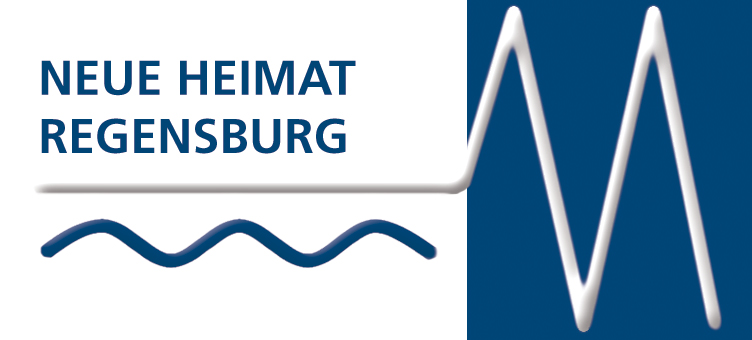 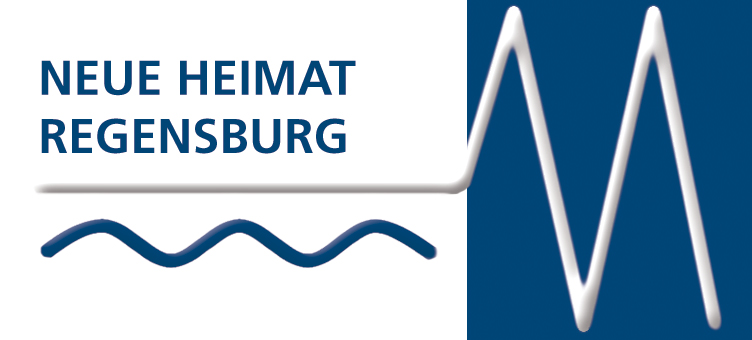 Bewerbung für eine Wohnung /SelbstauskunftKinder und weitere Personen, die zum Haushalt gehören werden:Haben Sie Haustiere? (wenn ja, welche?)     nein     	        ja         und zwar folgende:        	Wurden Sie oder Ihr zukünftiger Mitmieter wegen Mietrückstand abgemahnt oder gekündigt?     nein    	      jaWurden Sie oder Ihr Mitmieter wegen Hausstreitigkeiten abgemahnt bzw. gekündigt?     nein    	      jaHaben Sie Anspruch auf einen Wohnberechtigungsschein?     nein    	      ja, bis zu          Quadratmeter 	Angaben über die gewünschte Wohnung bei der Baugenossenschaft Neue HeimatHöchstbetrag der monatlichen Bruttomiete (inklusive Heiz- und Betriebskosten):                          €Lage                                                                                                                                                    bitte ankreuzenWesten von Regensburg	     Michael-Burgau-Straße / Lessingstraße   Norden von Regensburg (Baltenstraße nur mit Wohnberechtigungsschein)	     Aussiger Straße / BaltenstraßeOsten von Regensburg	     Tucherstraße / GuerickestraßeSeniorenwohnanlage Kumpfmühl (ab 60 Jahre – nur mit Wohnberechtigungsschein) 	     Gutenbergstraße / Kumpfmühler StraßeNeutraubling (nur mit Wohnberechtigungsschein)	     Dresdener Straße / Fürst-Johannes-Ring		 Wie oder durch wen sind Sie auf die Baugenossenschaft Neue Heimat eG aufmerksam geworden? Voraussetzung für die Anmietung einer Wohnung ist die Mitgliedschaft in unserer Genossenschaft.Die Anzahl der Anteile richtet sich nach der Wohnungsgröße. Sie sind vor Abschluss des Mietvertrags zu bezahlen. Außerdem muss eine Bankverbindung für den SEPA-Lastschrifteinzug bestehen.Vor Vertragsabschluss sind darüber hinaus folgende Unterlagen vorzulegen:•	Einkommensnachweise der letzten 3 Monategültigen Personalausweis bzw. Reisepass / Führerschein(Diese Unterlagen sind bei  Abschluss eines Mietvertrages vorzulegen. Wird sich lediglich um eine Wohnung beworben, brauchen die Unterlagen noch nicht beigefügt werden.)Ihre Angaben dienen lediglich der Feststellung der persönlichen Verhältnisse, deren Kenntnis für die Mitgliedschaft und das Zustandekommen des Nutzungsvertrages notwendig sind. Ihre Angaben werden vertraulich behandelt.Sie versichern mit Ihrer Unterschrift, alle Fragen vollständig und wahrheitsgemäß beantwortet und nichts zur Sache gehörendes verschwiegen zu haben. Falsche Angaben stellen einen Vertrauensbruch dar und können von Seiten des Vermieters zur Rückgängigmachung einer Wohnungszuweisung bzw. zur sofortigen Vertragsaufhebung führen, sowie den Ausschluss aus der Genossenschaft zur Folge haben.Durch das Unterschreiben dieser Selbstauskunft erteilen Sie der Baugenossenschaft Neue Heimat eG ausdrücklich die Erlaubnis eine Schufa-Auskunft über Sie einzuholen. Eine Bewerbung ohne Zustimmung zur Schufa-Klausel ist nicht möglich.Datum                                                                                                                 	  UnterschriftPersonalienBewerber(in)Partner(in) / Mitmieter(in)Name, Vorname:Geburtsname: (vor Heirat)Geburtsdatum:Geburtsort:FamilienstandStaatsangehörigkeit:Strasse/HausnummerPLZ, OrtTelefonnummer:Email-Adresse:Arbeitgeber:beschäftigt seit:Ausgeübter Beruf:Monatsnettoeinkommen:Einkommensart:(z.B. Gehalt/Lohn/Rente/ALG II/Sozialhilfe etc.)Derzeitiger Vermieter:PersonalienAngehörige(r) 1Angehörige(r) 2Angehörige(r) 3Angehörige(r) 4Name:Vorname:Geburtsdatum:Gründe für denWohnungswechsel:WohnungsgrößeAnzahl der ZimmerEtage / Stockwerk